Kontaktperson/VertretungName und Vorname	________________________________________________________________Verwandtschafts- bzw. Bekanntschaftsgrad ___________________________________________________Adresse	_______________________________________________________________________________Telefon Privat _____________________ Tel. Geschäft ______________________Andere Angaben:	________________________________________________________________(wie E-Mail, vormundschaftl. Massnahmen etc.)
___________________________________________________________________________________________________________________________________________________________________________________________________________________________	_______________________________Ort, Datum		Unterschrift Kontaktperson/VertretungVollmachtIch erteile meiner Kontaktperson/Vertreter (siehe oben), die Vollmacht, folgende Unterlagen einzusehen und allenfalls zu unterzeichnen:Korrespondenz im Zusammenhang mit dem Anspruch von Zusatzleistungen (ZL)Berechnungsblätter ZLEntscheide ZL____________________	_______________________Ort, Datum		Unterschrift Bezüger/in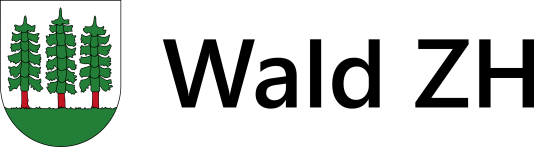 Name, Vorname:	Geburts-Datum:	